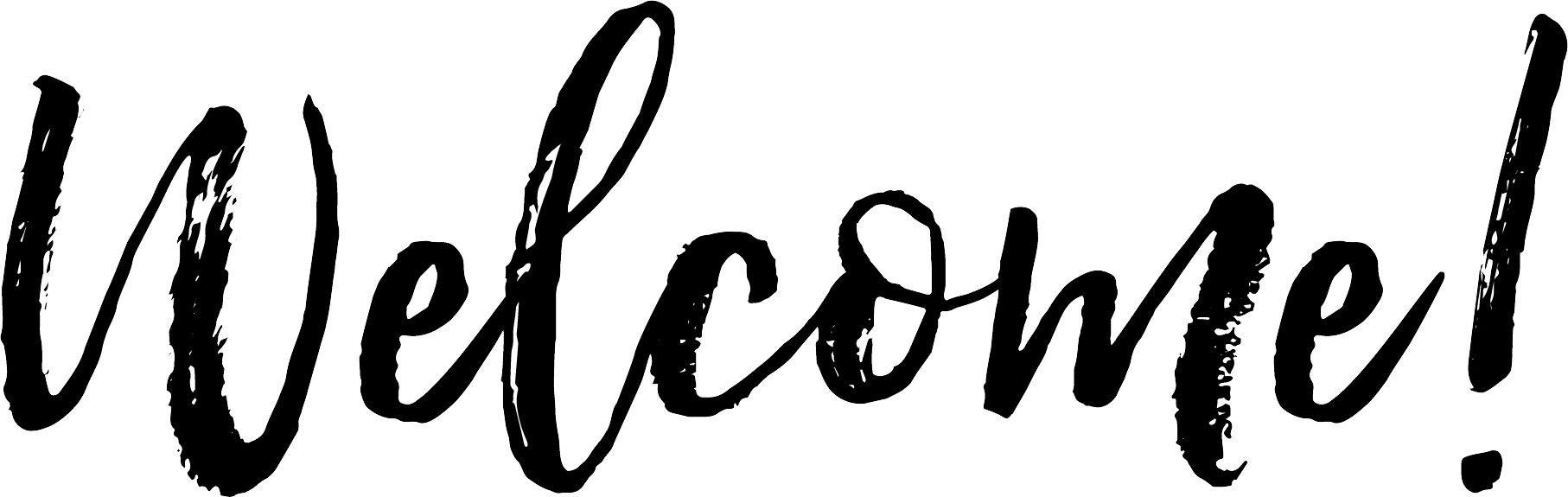 The leaders of the Clark County 4-H Horse and Pony Saddle Club would like to welcome you back for another great year! Please feel free to reach out to any of the leaders below for any problems or questions you may have. Anne Cristiani         (502) 648-0319   anne@dcexec.comRachel Hunt            (502) 381-9193   rachelhunt96@gmail.comMegan Conlen        (502) 939-1088   meganconlen@gmail.comAndrew Conlen      (502) 876-4924  aconlen0911@yahoo.comJustin Knecht          (812) 987-7335  jakknecht@yahoo.comMaranda Boggess  (502) 664-2102 mboggess10@yahoo.comClub email address is clarkcountybarnbums@gmail.comClub Website is www.ccbarnbums.com